ТЕРРИТОРИАЛЬНАЯ ИЗБИРАТЕЛЬНАЯ КОМИССИЯ г.НАЗРАНЬ   П О С Т А Н О В Л Е Н И Е08.11.  2019 г. 	                                          	                     № 62/213-4г. НазраньО передаче вакантного мандата депутата Городского совета муниципального образования «Городской округ город Назрань» 	В связи с досрочным прекращением полномочий депутата Городского совета муниципального образования «Городской округ город Назрань», избранного в составе списка кандидатов в депутаты  Городского совета муниципального образования «Городской округ город Назрань», выдвинутого Ингушским региональным отделением политической партии «СПРАВЕДЛИВАЯ РОССИЯ» в Республике Ингушетия, а также на основании  Решения Городского совета муниципального образования «Городской округ город Назрань»  от 7 ноября 2019 г. № 4/11-4 «О досрочном прекращении полномочий  депутата  Городского совета муниципального образования «Городской округ город Назрань» Евлоева Урусхана Хасановича и в соответствии  с частью 1 статьи 95 и ч.5 ст. 94 Закона Республики Ингушетия «О муниципальных выборах в Республике Ингушетия», Территориальная избирательная комиссия г. Назрань постановляет:1. Передать вакантный мандат депутата  Городского совета муниципального образования «Городской округ город Назрань» зарегистрированному кандидату  из списка кандидатов в депутаты Городского совета муниципального образования «Городской округ город Назрань», выдвинутого Ингушским региональным отделением политической партии «СПРАВЕДЛИВАЯ РОССИЯ» в Республике Ингушетия,  Евлоеву Султану Ахметовичу.2. Выдать Евлоеву Султану Ахметовичу удостоверение об избрании депутатом Городского совета муниципального образования «Городской округ город Назрань» установленного образца.  3. Настоящее постановление направить в Городской совет муниципального образования «Городской округ город Назрань» для принятия решения  и разместить на официальном сайте Администрации г. Назрань.Председатель  Территориальной избирательной комиссии г. Назрань М.С. БекмурзиевСекретарь Территориальной избирательной комиссии г. НазраньФ.М. Аушева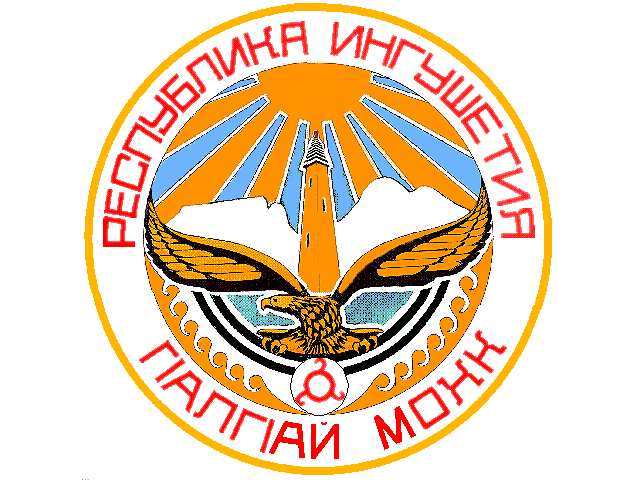 